July 28th, 2017Mr. Steven V. King, Executive SecretaryWashington Utilities and Transportation Commission1300 South Evergreen Park Drive SWOlympia, WA 98504-7250Re:	Petition to receive support from the Universal Service Communications ProgramDear Mr. King:Pursuant to WAC 480-123-110, Please find enclosed a petition for The Toledo Telephone Company, Inc. to receive funds under the Universal Service Communications Program.Sincerely,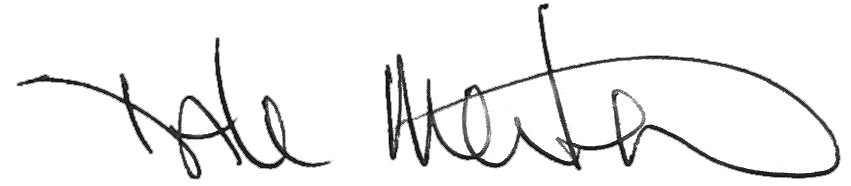 Dale MertenChief Operating OfficerEncl/